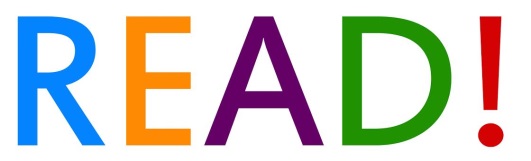 Oklahoma City Public Schools 2014-2015Intersession Individual Student Report Intersession Individual Student Reports should be placed in the RSA Academic Progress “Green” FolderStudent NameStudent IDSchoolIntersession TeacherFallWinterSpringIntersession AttendanceIntersession AttendanceIntersession AttendanceIntersession AttendancePresentAbsentTardyFall IntersessionFall IntersessionFall IntersessionFall IntersessionOctober 12October 13October 14Notes:Notes:Notes:Notes:Winter IntersessionWinter IntersessionWinter IntersessionWinter IntersessionDecember 16December 17December 18Notes:Notes:Notes:Notes:Spring IntersessionSpring IntersessionSpring IntersessionSpring IntersessionMarch 7March 8March 9March 10March 11Notes:Notes:Notes:Notes: